Lecture : La nuit (Sami et Julie)Tom ne veut pas jouer.Je ne veux pas jouer.Je veux la moto.Dis les mots.Colle les mots correspondants dans le tableau :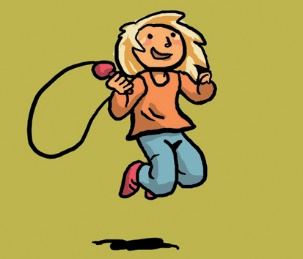 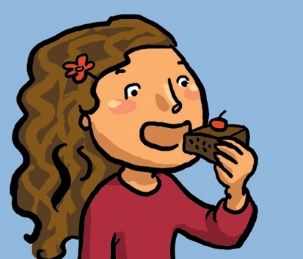 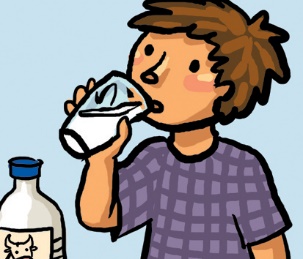 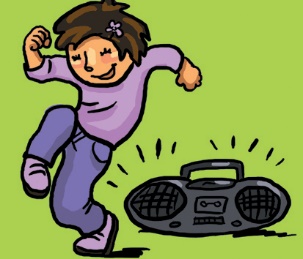 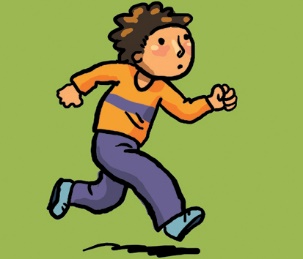 jouermangerboiredansercourirjouermangerboiredansercourirjouermangerboiredansercourirJe veux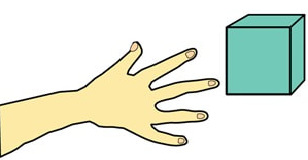 Je ne veux pas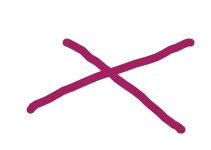 jouermangerboiredansercourirTobiSamiTomArthurLoganeAugustine